Edital PROAF 01/2024 – Auxílio EventosANEXO I (D) – PROJETO DE ORGANIZAÇÃO DE EVENTOS – ENTIDADE DO MOVIMENTO ESTUDANTILIDENTIFICAÇÃO DO EVENTO: * A imagem deve conter a programação, data, local, descrição e indicação de sítio eletrônico do evento.CLASSIFICAÇÃO DO EVENTO:   Evento com abrangência para os três Campi         ☐   Evento com abrangência em apenas um Campi         INFORMAÇÕES DA SOLICITAÇÃO:RECOMENDAÇÃO DA PROAFESTIMATIVA DE GASTO DO EVENTO:DADOS PESSOAIS E BANCÁRIOS DA/O RESPONSÁVEL PELA ENTIDADE REALIZADORA DO EVENTOTERMO DE OUTORGA E ACEITAÇÃOEu, dirigente da entidade estudantil acima listada/o, declaro ter acordo com os termos previstos no Edital PROAF 01/2024 – Auxílio Eventos, e me comprometo a cumprir as exigências estabelecidas no Edital, bem como me responsabilizo pelas informações prestadas e documentações apresentadas durante e posterior ao processo seletivo. _____________________________________Assinatura do/a estudante/dirigente responsável pelo projeto___________________________________________Assinatura do/a servidor/a que recomenda a participação no evento______________________, ______ de __________________ de 2024.Nome do evento: Endereço completo: Período de realização: De  a Hora e Data do início e do encerramento do evento: Instituição organizadora: Convite, folder ou propaganda do evento*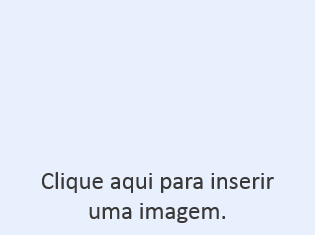 Estudante/Dirigente da Entidade responsável pelo projeto: Previsão de participantes no evento: Tema central do Evento:Tema central do Evento:Justificativa da realização do Evento: Pró-reitor(a)/Diretor(a)/Coordenador(a) responsável: Pró-reitor(a)/Diretor(a)/Coordenador(a) responsável: Telefone do/a servidor/a: E-mail do servidor/a: Carta de recomentadação Carta de recomentadação DESCRIÇÃO E BASE LEGAL DA ENTIDADE ESTUDANTIL:DESCRIÇÃO E BASE LEGAL DA ENTIDADE ESTUDANTIL:ITEM VALOR UNITÁRIOVALOR TOTAL TOTAL TOTAL R$#NOMECAMPUSMATRÍCULAE-MAILCPFBANCOCONTAAGENCIA1